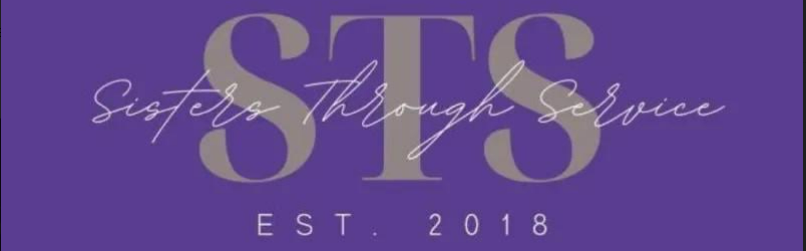 2024 Scholarship Application InstructionsPURPOSEThe mission of Sisters Through Service In Action (STSIA) Inc. is to provide community service and support to those in need in the Middle Georgia area through financial contributions, personal involvement and/or charitable donations. CRITERIATo receive consideration, applicant must:Be a graduating African American female high school senior from the Middle Georgia area (Bibb, Jones, Twiggs, Houston, Crawford, Monroe, Peach, and Wilkinson)Have a minimum cumulative unweighted GPA of 3.0/B averageParticipate in community service activitiesComplete application packets include:Application form sections 1 - 5EssayCurrent high school transcript (with unweighted GPA)Submit a signed letter of recommendation from a community leader, teacher, counselor, or administrator.*Incomplete application packets will NOT be reviewed for consideration.DEADLINEApplications and supporting documents must be emailed as one complete packet to be considered. The email address is sistersthroughservice@stsinc.org.  Packet must be time stamped no later than midnight, April 15, 2024.  NO EXCEPTIONS. Awards will be announced mid-May 2024 and the decision of the judges will be final.AWARD AMOUNT$500 ScholarshipsQUESTIONS?If you have any additional questions, please email prior to deadline (midnight April 15):  sistersthroughservice@stsinc.org.  SECTION I:IDENTIFICATIONApplicant Name: ______________________________________________________	Age: ____________Address: _________________________________________City: ______________ State: _______ Zip: __________Email: ____________________________________________________________________Cell Phone: __________________________________   Alternate Phone: ________________________________High School: ___________________________________________________         GPA: __________________School Address: _______________________________________City: ____________ State: ______ Zip: _________SECTION II:POST SECONDARY INFORMATIONHave you applied for College Admission? YES _____     NO _____What College/University do you plan to attend: ______________________________________________________City: ___________________________State: ______________Have you received an acceptance to this college/University?  YES _____  NO_____What subject do you plan to study (major): _______________________________________________SECTION III: (9th – 12th Grade) Attach additional sheet if neededEXTRA-CURRICULAR ACTIVITY (List all extra-curricular school, church, or civic activities)Include description and years involved _______________________________________________________________________________________________________________________________________________________________________________________________________________________________________________________VOLUNTEER WORK AND COMMUNITY SERVICE (include internships)  Include description and work years of service   __________________________________________________________________________________________________________________________________________________________________________________________HONORS AND AWARDSInclude Honor/Award, description/Year Received ______________________________________________________________________________________________________________________________________________________________________________________________________________________________________________SECTION IV:ESSAY INSTRUCTIONSChoose ONE of the following essay topics. Topic #1 – Describe how you have demonstrated leadership ability in your school and or community. Discuss a special attribute or accomplishment that sets you apart.Topic #2 – From a financial standpoint, what impact would this scholarship have on your education?  State any special personal or family circumstances affecting your need for financial assistance.Topic #3 – How will your future career choice impact or benefit the surrounding community?Your essay should include the following format:Essay should be original, well developed, and a minimum of 500 words in length.Essay should Include your First and Last Name, and Topic Title.Essay should use Times New Romans, 12- point font, 1-inch margins and be double spaced.Essay should follow the English Standard Language. Email essay as an attachment. Email should be sent with email Subject line as ‘STS Scholarship – First Name and Last Name’SECTION V:SIGNATURESI certify that information provided in this application is true, complete, and accurate and that all statements are my own work. Should I receive this award, I hereby give Sisters Through Service permission to utilize my name, photographs, and award amount in publicity materials._______________________________________________		 ___________________              Applicant Signature				   		 Date_______________________________________________		_____________________       Parent/Guardian Signature		        				Date